Dear Supplier / Contractor,NRG Gladstone Operating Services Pty Ltd (NRGGOS) is changing the way that it notifies suppliers of up-coming quotations/tenders.How will this affect you?NRGGOS will be placing/advertising their quotations/tenders electronically from their new eTender portal at https://www.tenderlink.com/nrggos/The portal will then send an email directly to relevant suppliers/contractors each time a new quotation or tender is released.If you are interested in the quotation or tender, you will be able to download the tender documents directly from the portal.What are the benefits for you?Immediate notification of all new notices relevant to your respective needs.Previous risk of missing (or not finding out about) new contracts becomes minimal.You will no longer need to waste your valuable time searching multiple paper and web based sources endeavouring to keep abreast of what is of interest to your business.You will receive all relevant tenders within 1 single email communication.You will have immediate access to relevant documentation, to understand better the scope and details at the earliest possible stage.Participate in Online Tender Forums Be notified and receive copies of all addenda relating to the quotation or tender.Respond electronically via the secure Electronic Tender Box (saving time and money in printing and delivery costs).What You Need to Do:Even though you may have been carrying out work previously for NRGGOS you need to register on the portal so we can ensure that we have correct and current details and contact/s for your organisation. Registration is FreeGo to https://www.tenderlink.com/nrggos/Click on the Registration tab on the menu barComplete the Registration WizardIf you require assistance with registration please contact the support helplineTenderlink Customer Support Help Desk Ph: 1800 233 533 Email: support@tenderlink.com Kind regardsNRG Gladstone Operating Services Pty Ltd 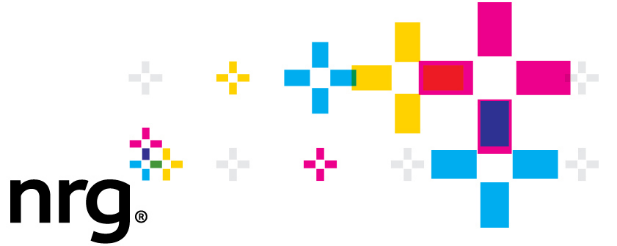 NRG Gladstone Operating Services Pty Ltd(Operator for the Gladstone Power Station Joint Venture)A.C.N. 061 519 275Mail Address:Gladstone Power StationHanson RoadPO Box 5046Gladstone  Qld  4680AustraliaEmail: contracts@nrggos.com.au 